Roditelje upućujemo na predmetnog učitelja putem elektronske pošte radi dogovora o individualnim informacijama.PREZIMEIMENASTAVNI PREDMETCARNET E-ADRESAArbutinaNatalijaengleski jeziknatalija.arbutina@skole.hrBenkovićAnaglazbena kulturaana.benkovic6@skole.hr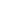 Besednik(bolovanje)Dorainformatikadora.turcin@skole.hrBošnjakSanelatehnička kulturasanela.bosnjak@skole.hrČaić(bolovanje)Andreabiologija, kemijaandrea.gabud@skole.hrCiganović-Janković(z. Čaić)Magdalenakemijamagdalena.ciganovic-jankovic@skole.hr Deskar(odsutna)Ananjemački i engleski jezikana.deskar@skole.hrMiočević(z. Deskar)Tamaranjemački jeziktamara.miocevic@skole.hrDraganić(z. Deskar)Matejaengleski jezikmateja.lovrekovic@skole.hrJurić Kljajo(bolovanje)Ivonalikovna kulturaivona.juric10@skole.hrLopac(z. Jurić Kljajo)Marijalikovna kulturamarija.lopac1@skole.hrKlasnićMagdalenasocijalni pedagogmagdalena.klasnic@skole.hrMartić(bolovanje)Ninapovijest, geografijanina.martic@skole.hrKlišanin(z. Martić)Marapovijestmara.klisanin@hotmail.comTumpa(z. Martić)Mateageografijamatea.tumpa@skole.hr MiloševićMajaengleski jezikmaja.milosevic@skole.hrRašićAlan Martinpriroda i biologijaalan-martin.rasic@skole.hrStjepanovićJosipa matematikajosipa.stjepanovic2@skole.hrŠuvakAna Marijamatematikaana.suvak1@skole.hrVranaričićŽeljka hrvatski jezikzeljka.vranaricic@skole.hr